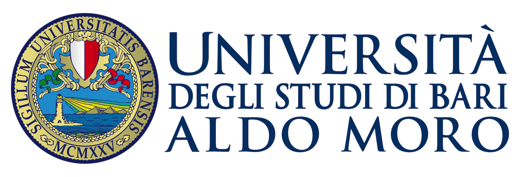 DIPARTIMENTO DI BIOLOGIAORIENTAMENTO CONSAPEVOLEANGELA COLONNA IV A RIM